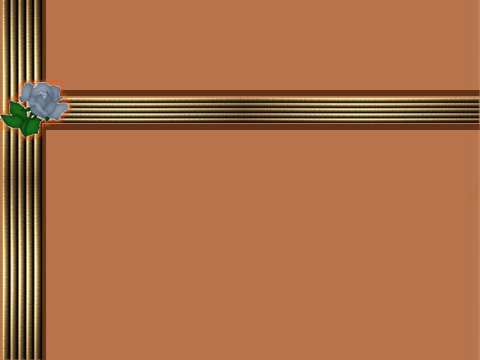 МУНИЦИПАЛЬНОЕ  БЮДЖЕТНОЕ ДОШКОЛЬНОЕ ОБРАЗОВАТЕЛЬНОЕ УЧРЕЖДЕНИЕ «УСТЬ- НЕРСКИЙ ДЕТСКИЙ САД ОБЩЕРАЗВИВАЮЩЕГО ВИДА С ПРИОРИТЕТНЫМ ОСУЩЕСТВЛЕНИЕМ ДЕЯТЕЛЬНОСТИ ПО ПОЗНАВАТЕЛЬНО- РЕЧЕВОМУ РАЗВИТИЮ ДЕТЕЙ №3 «СКАЗКА» МУНИЦИПАЛЬНОГО ОБРАЗОВАНИЯ «ОЙМЯКОНСКИЙ УЛУС (РАЙОН)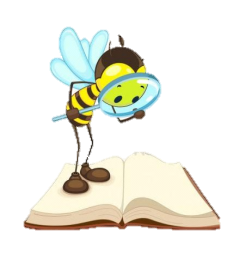 УЛУСНЫЙ   ЭТАП ВСЕРОССИЙСКОГО КОНКУРСА ИССЛЕДОВАТЕЛЬСКИХ И ТВОРЧЕСКИХ ПРОЕКТОВ ДОШКОЛЬНИКОВ И МЛАДШИХ ШКОЛЬНИКОВ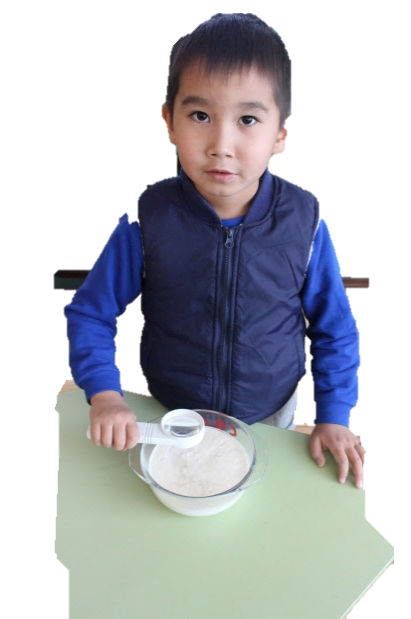 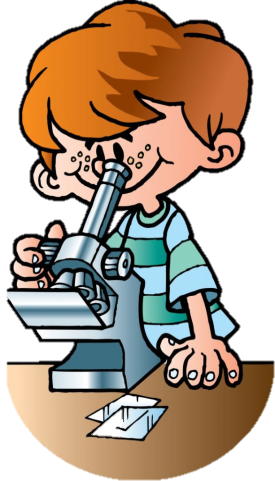 ОБЪЕКТ ИССЛЕДОВАНИЯ:  ПЛЕСЕНЬ.ЦЕЛЬ ИССЛЕДОВАНИЯ:Исследовать причины появления плесени на продуктах питания.ЗАДАЧИ ИССЛЕДОВАНИЯ:1.Знакомство с объектом исследования, сбор материала.2.Провести ряд опытов  и наблюдений за плесенью. Выяснить причину появления плесени.3.Выяснить вред или пользу она приносит людям?4. Узнать какие виды плесени бывают.4.Обработка полученной информации, результатов и их анализ.              С ЧЕГО ВСЕ НАЧИНАЛОСЬ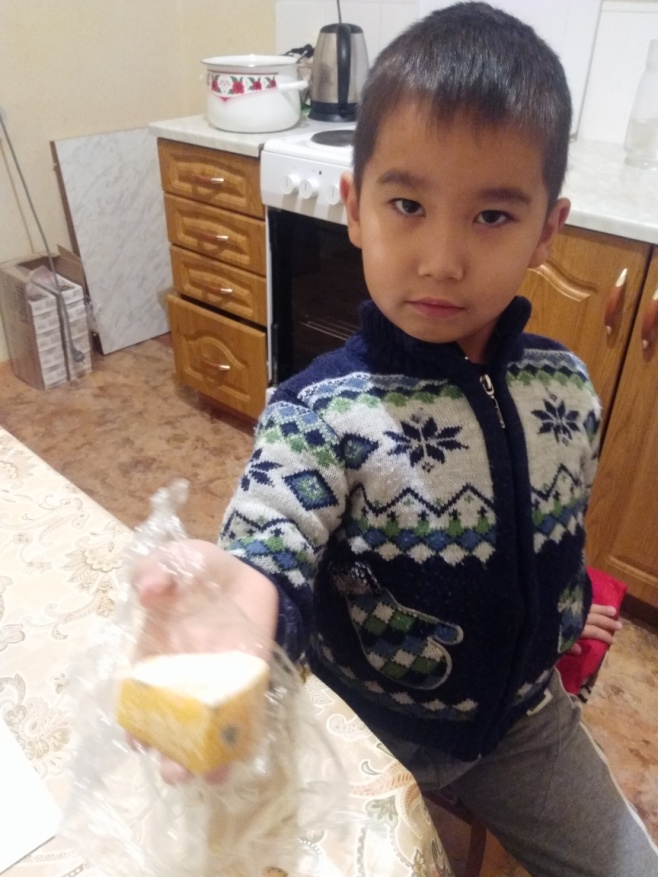 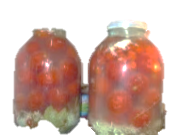 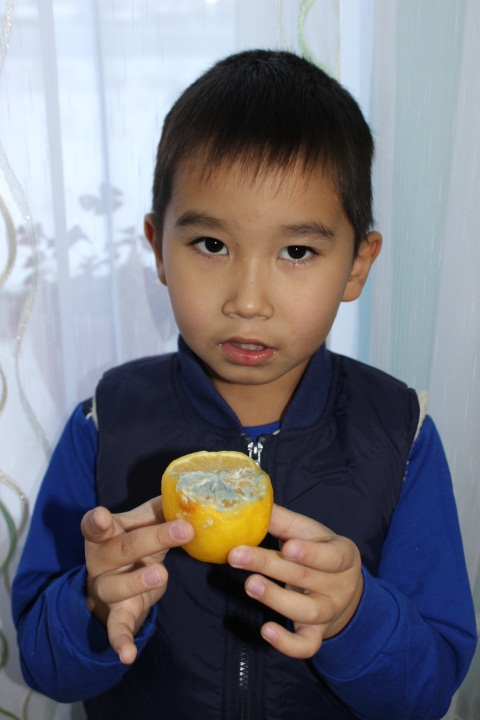 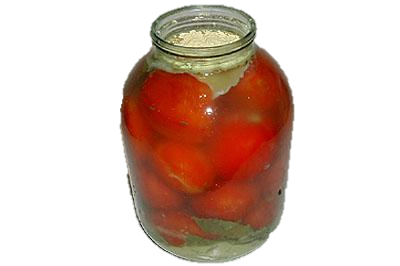 С ОБНАРУЖЕННЫХ ЭТИХ ПРОДУКТОВМНЕ СТАЛО ИНТЕРЕСНО: ЧТО ЖЕ ТАКОЕ ПЛЕСЕНЬ  И ОТЧЕГО ОНА ПОЯВЛЯЕТСЯ?! КАК УЗНАТЬ?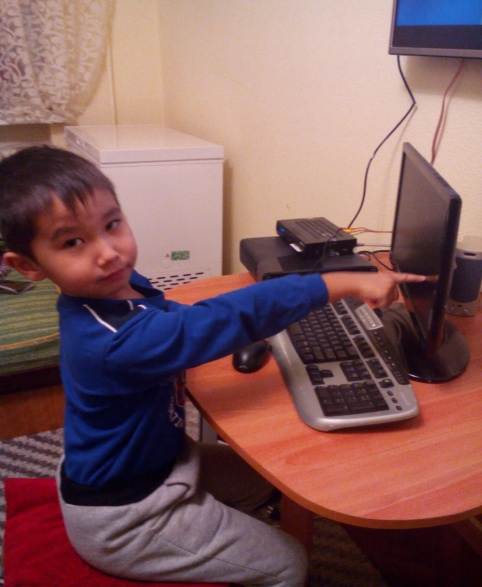 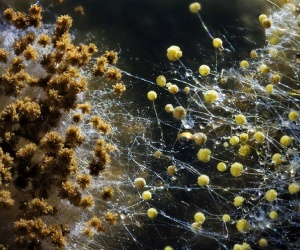 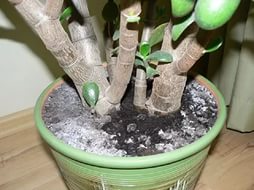 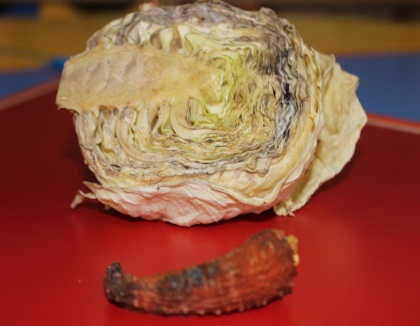 ВЫЯСНИЛПлесень - простонародное название грибка, который, в свою очередь, бывает плесневым (растет на камне, бетоне, краске, дереве, одежде- везде, где есть влажность), дрожжевым грибком (на пищевых продуктах). Она напоминает тонкие веревки или прожилки темного цвета, вид сероватых листов. В отдельных случаях гниль выглядит как желтоватая или темно-коричневая кожа. Кроме этого, плесень обожает грязь. Плесень вредна для здоровьВЗРОСЛЫЕ ВСЕ ЗНАЮТ И ВИДЕЛИ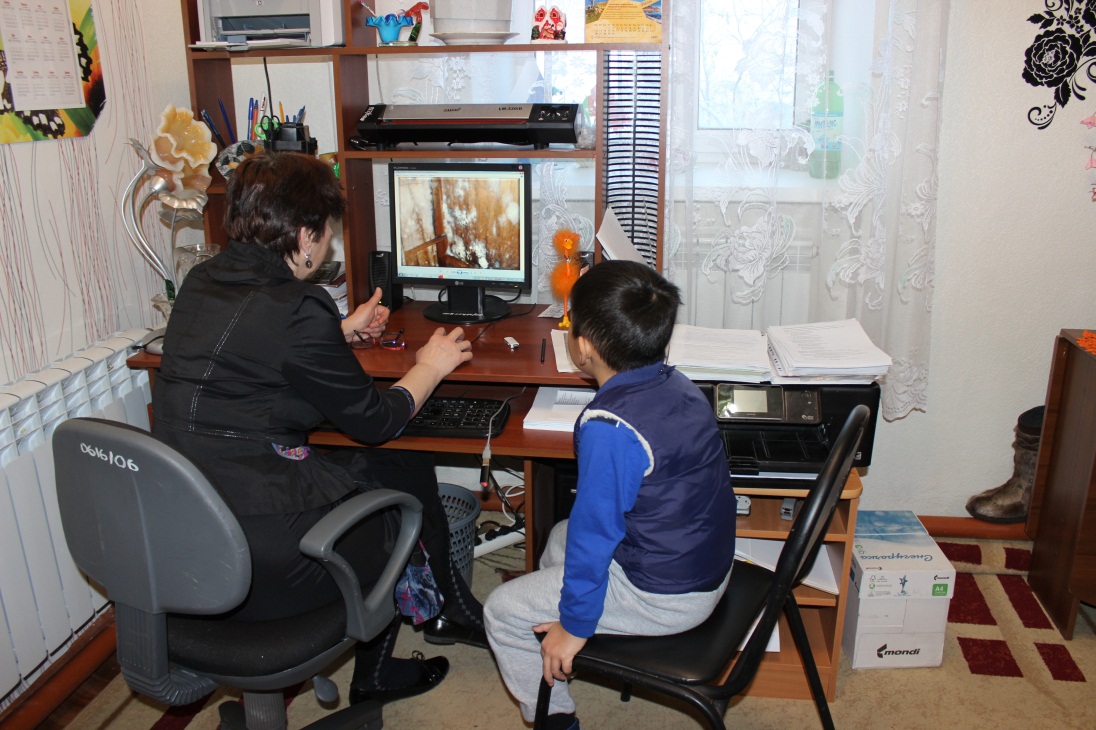 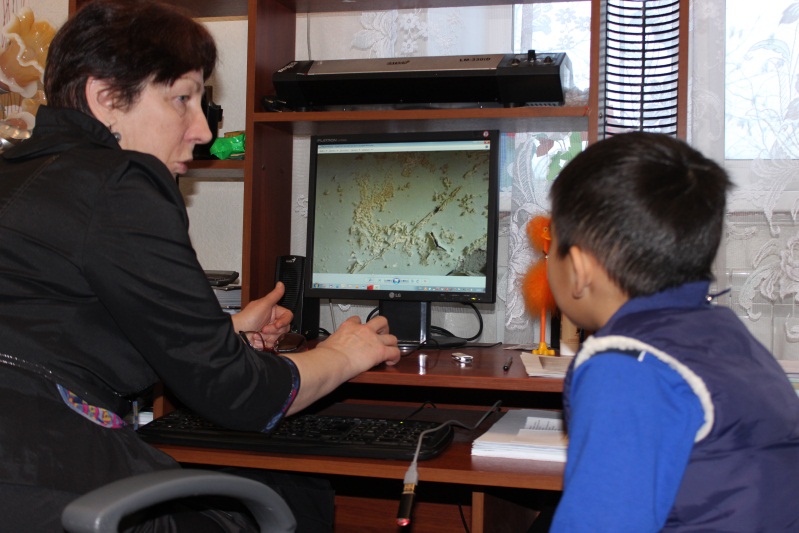 ЖУТКИЕ ПОСЛЕДСТВИЯ НАВОДНЕНИЯЗАТОПЛЕНИЯУТРОМ Я РАССКАЗАЛ ОБ ЭТОМ РЕБЯТАМ, А МАРИНА ДМИТРИЕВНА ПРЕДЛОЖИЛА МНЕ ИССЛЕДОВАТЬ ПЛЕСЕНЬ.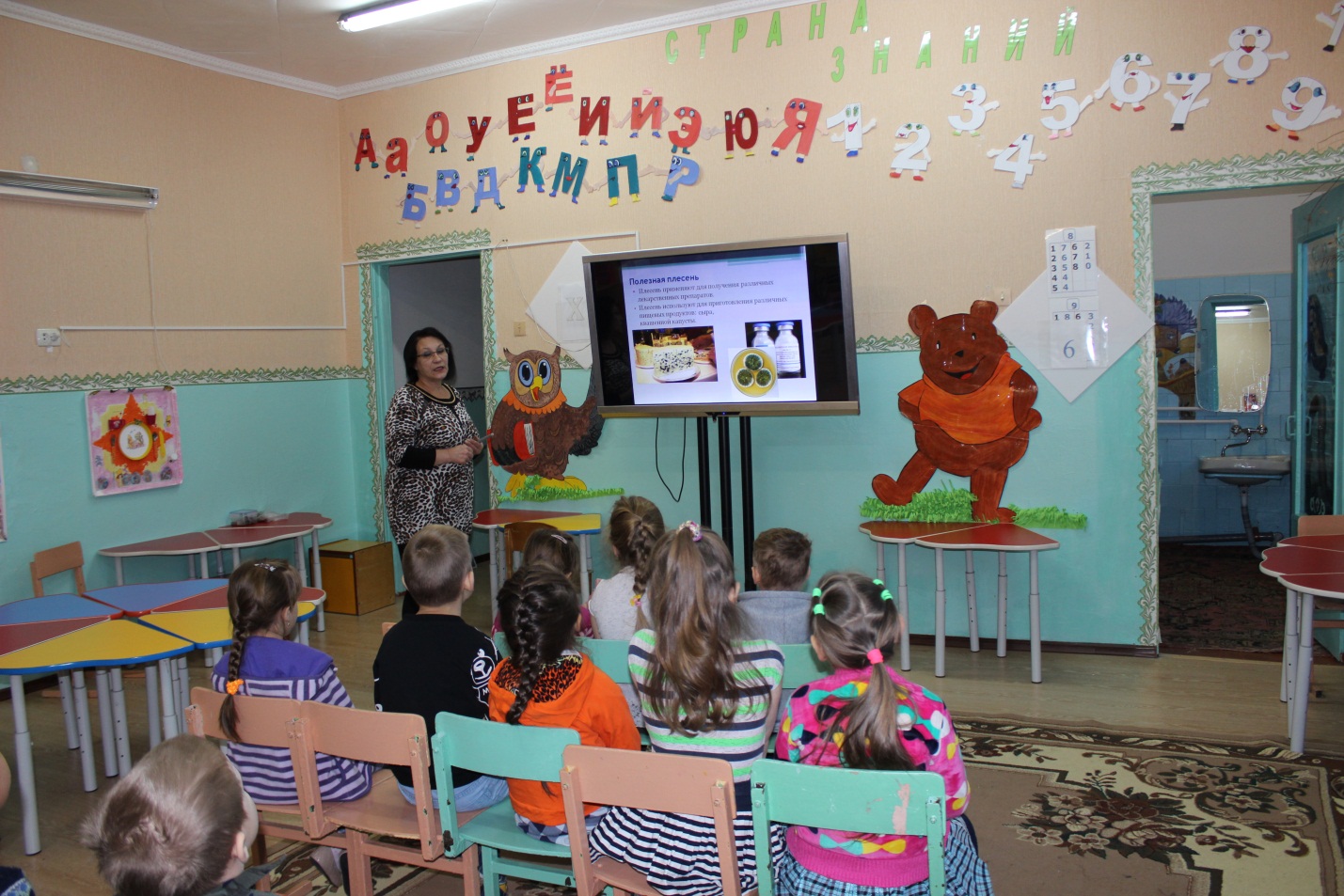 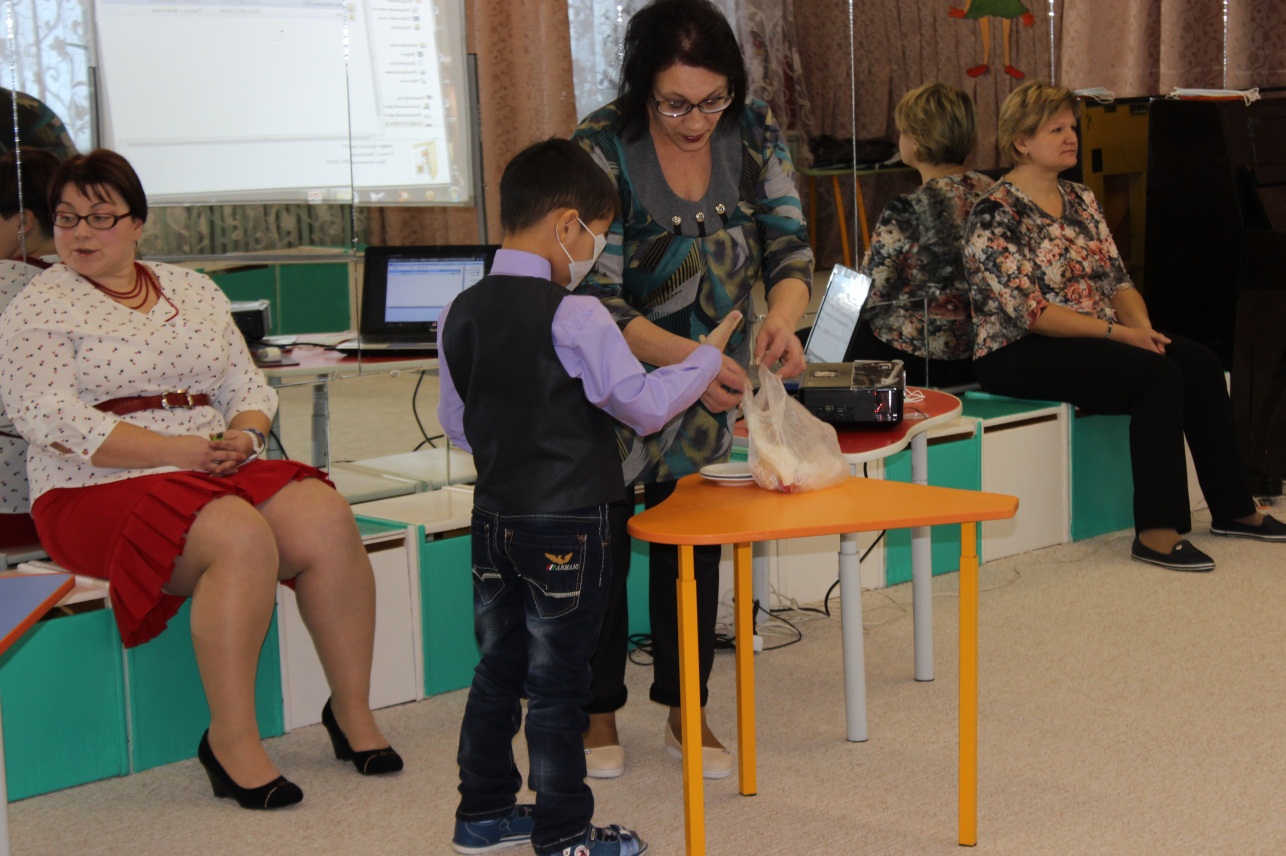 ЧТО ТАКОЕ ПЛЕСЕНЬ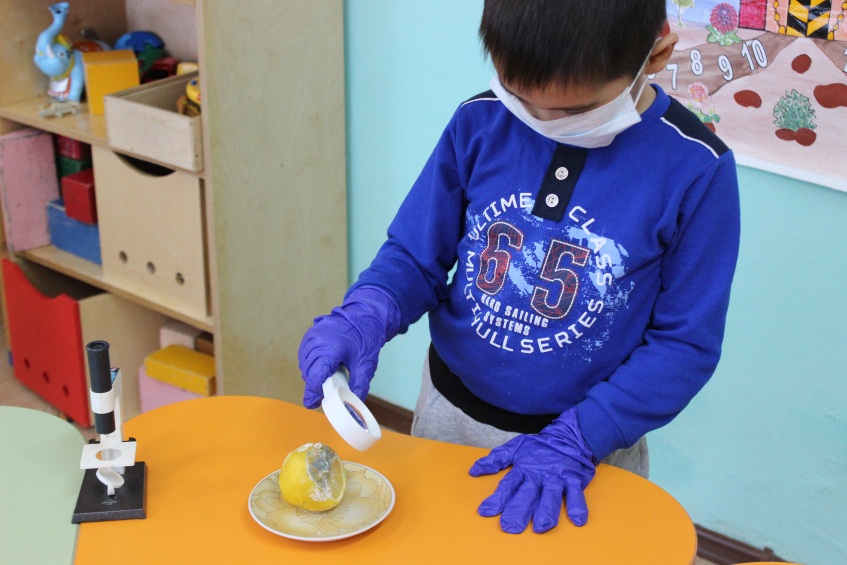 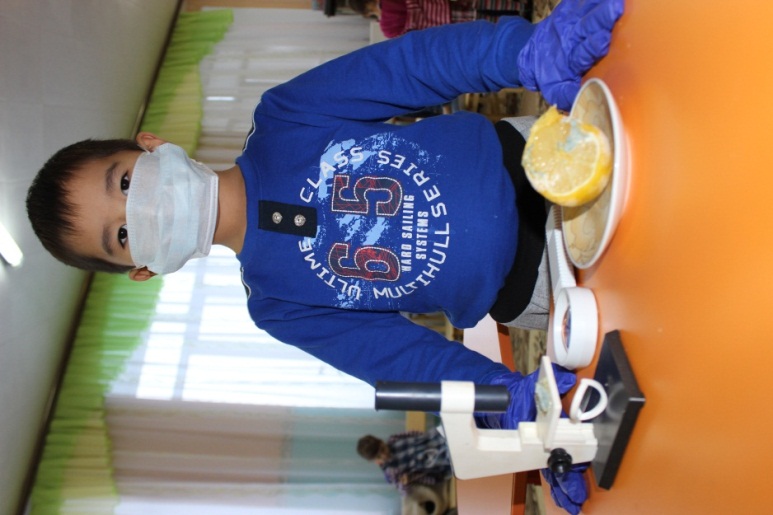 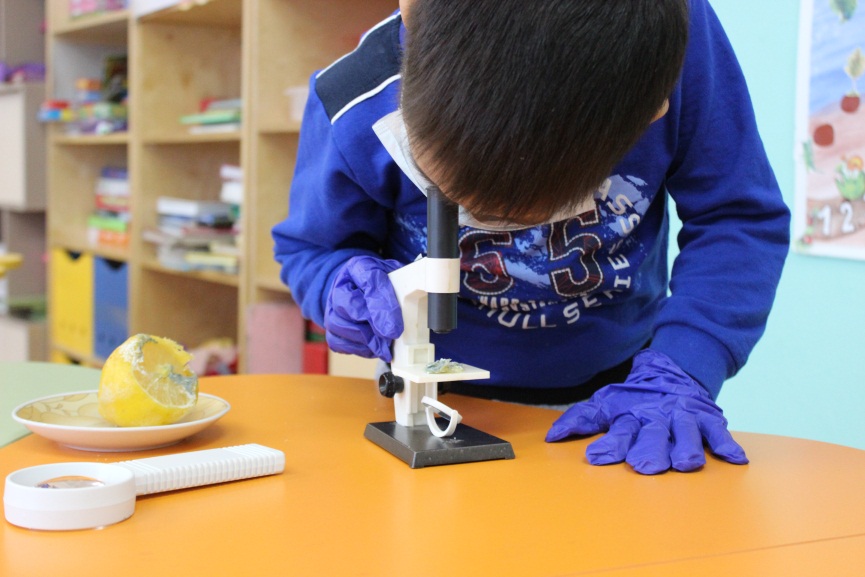 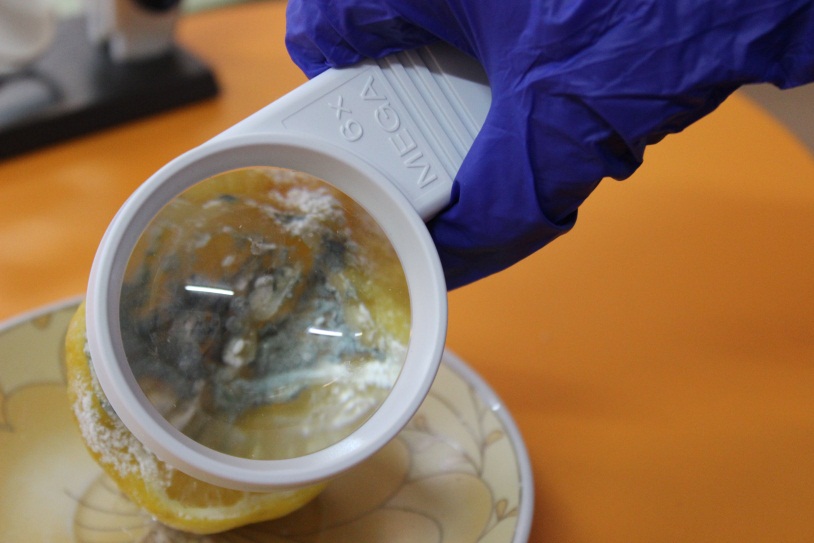 ОПЫТ ПЕРВЫЙ«УСЛОВИЯ ПОЯВЛЕНИЯ ПЛЕСЕНИ НА ХЛЕБЕ»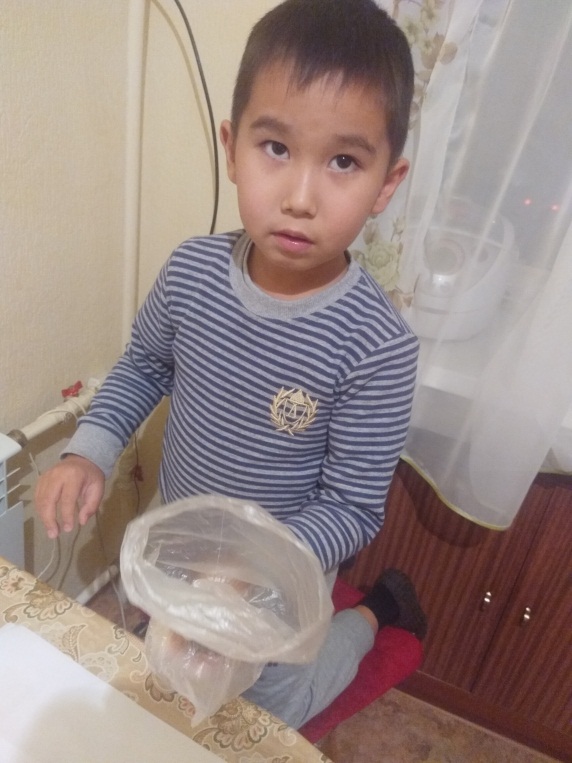 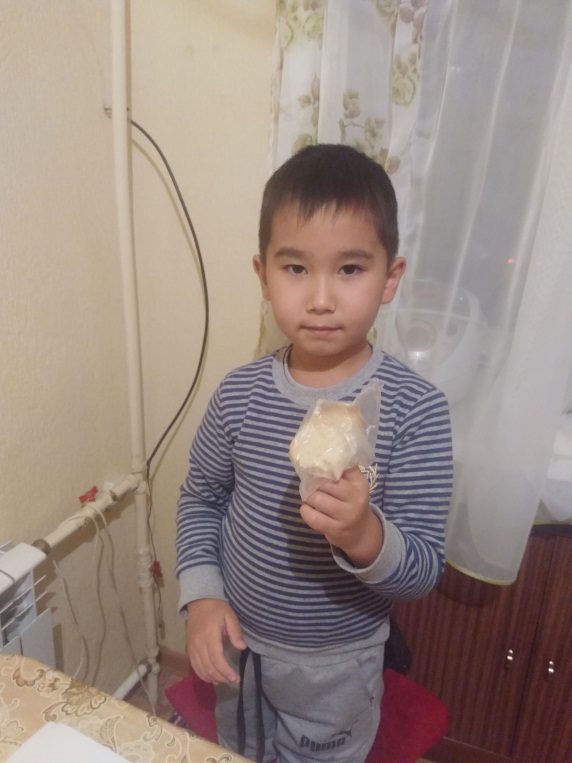             КЛАДУ ХЛЕБ В ПАКЕТ                    ПАКЕТ  ПЛОТНО ЗАВЯЗЫВАЮ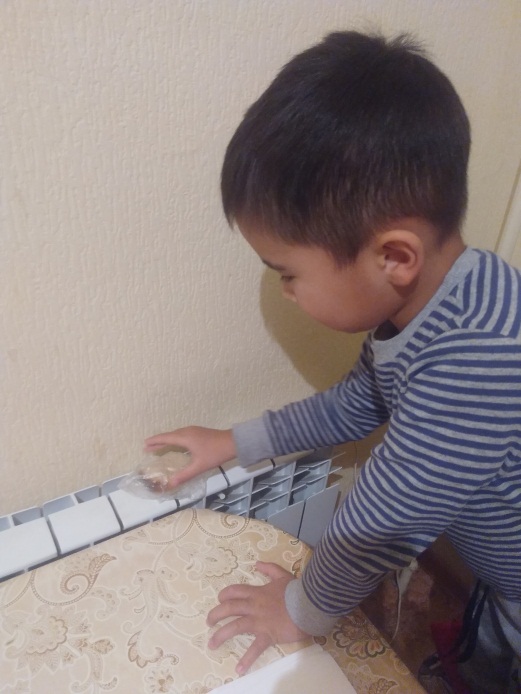 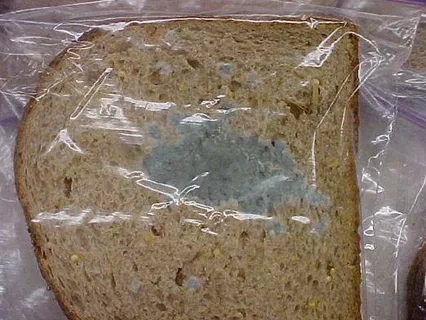                КЛАДУ В ТЕПЛОЕ МЕСТО                           ВОТ ОНА- ПЛЕСЕНЬОПЫТ ВТОРОЙ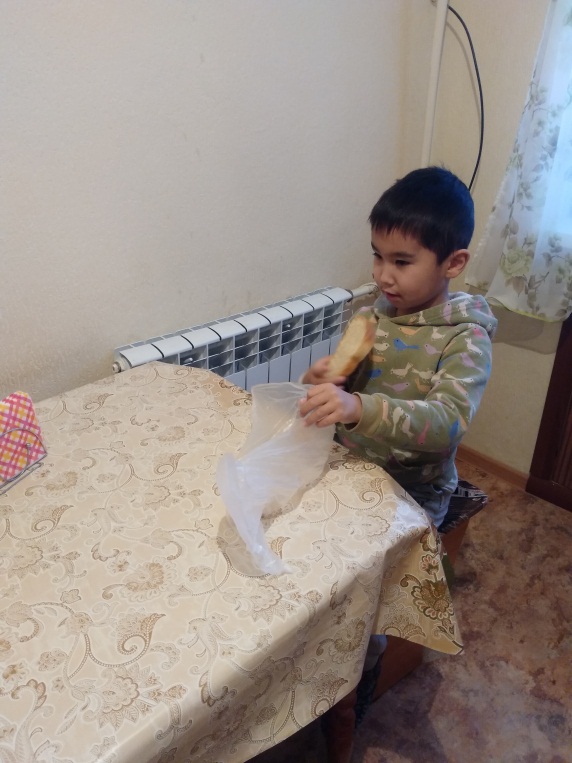 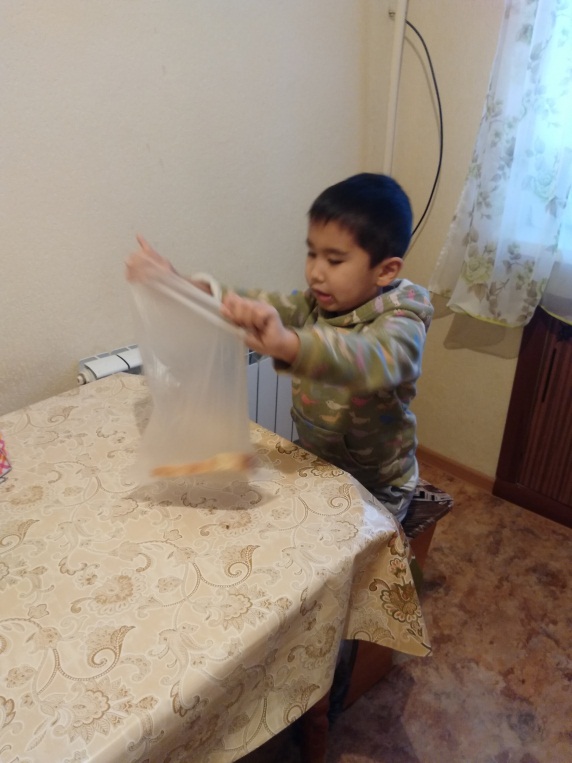 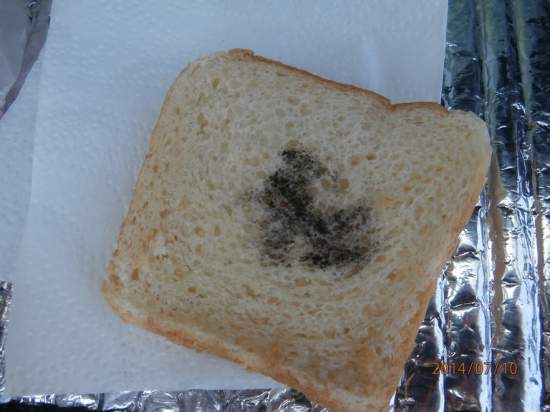 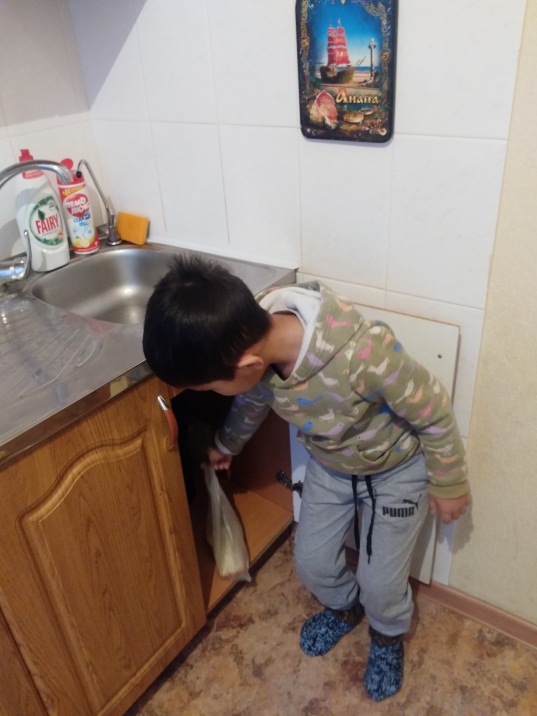  « БУДЕТ ЛИ ПЛЕСЕНЬ НА МОЛОКЕ?»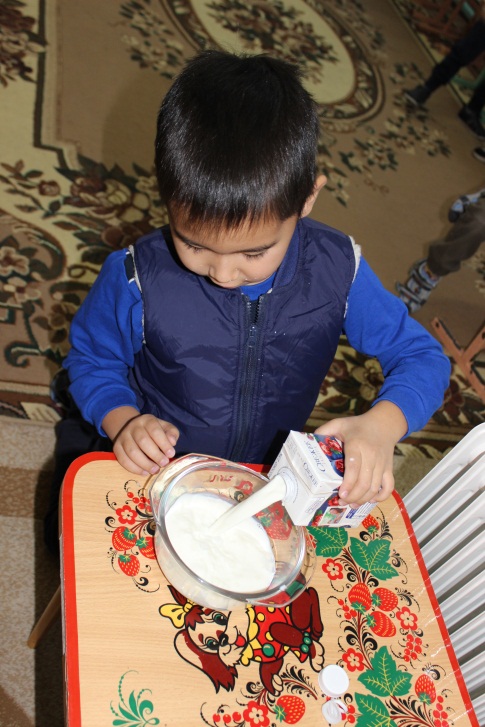 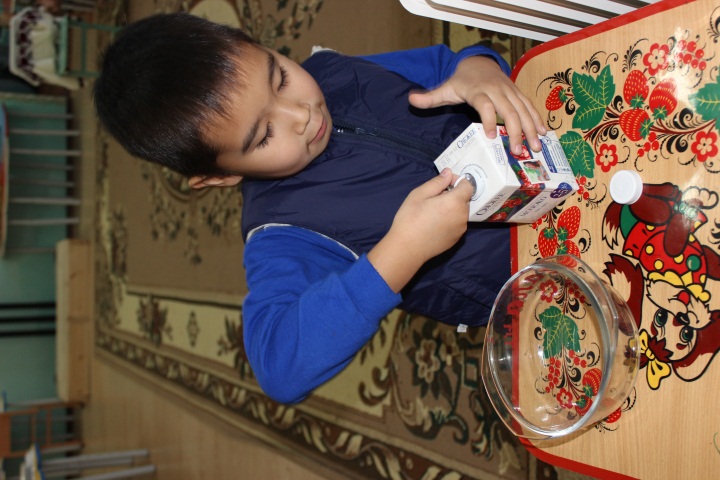 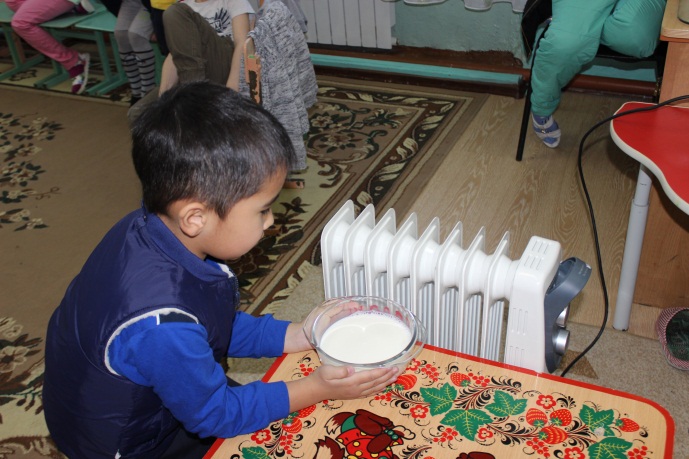 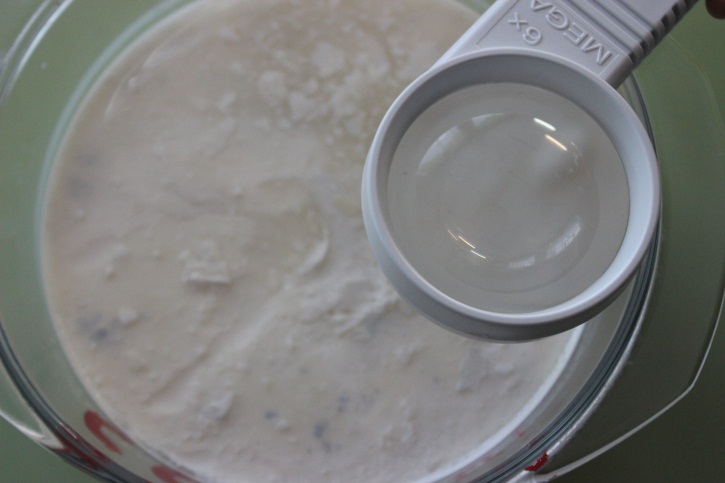 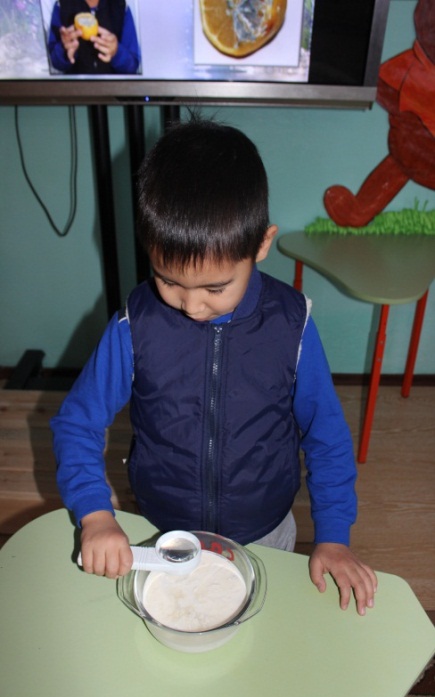                          «БУДЕТ ЛИ ПЛЕСЕНЬ НА СОКЕ ?»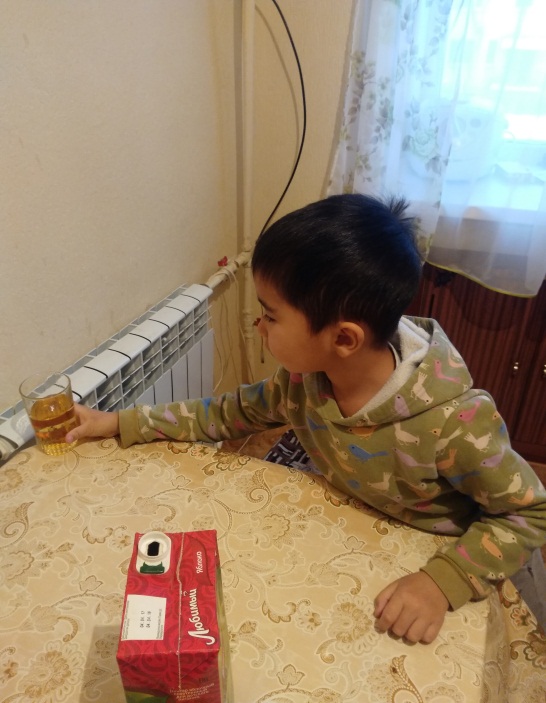 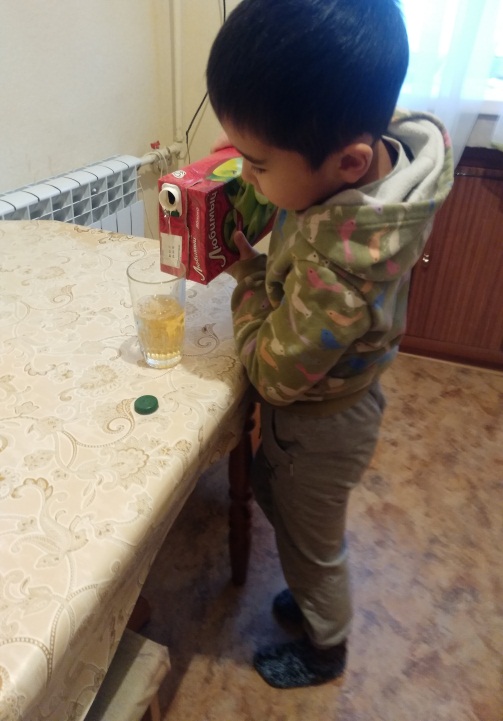 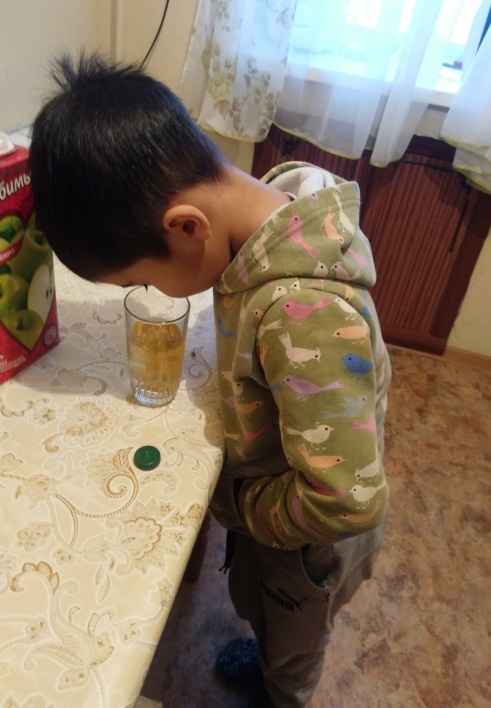 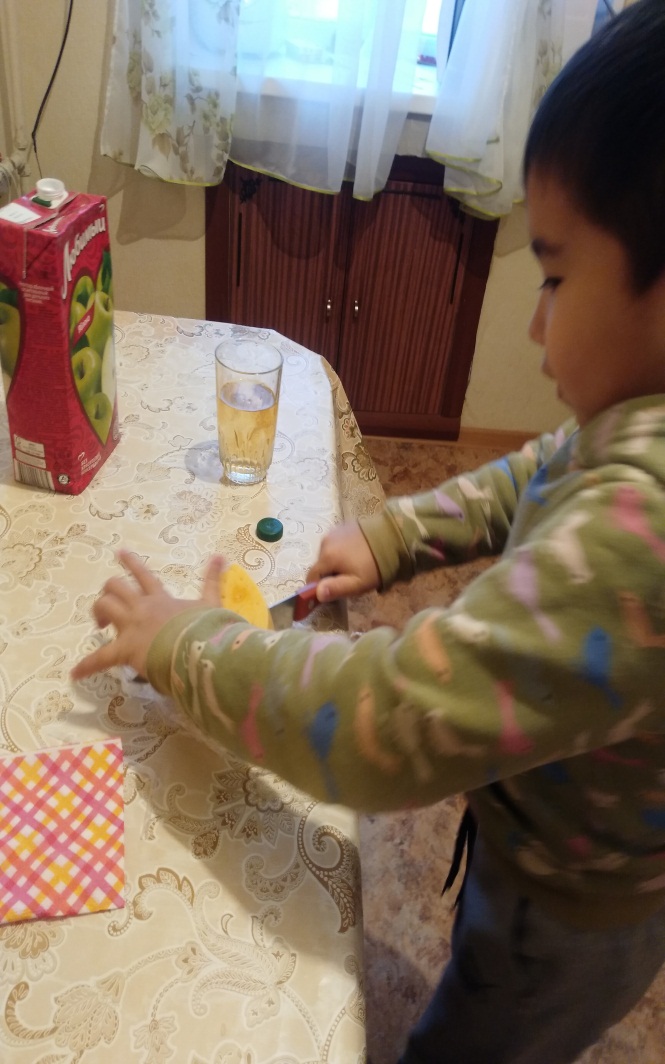 «ПЛЕСЕНЬ РАСТЕТ»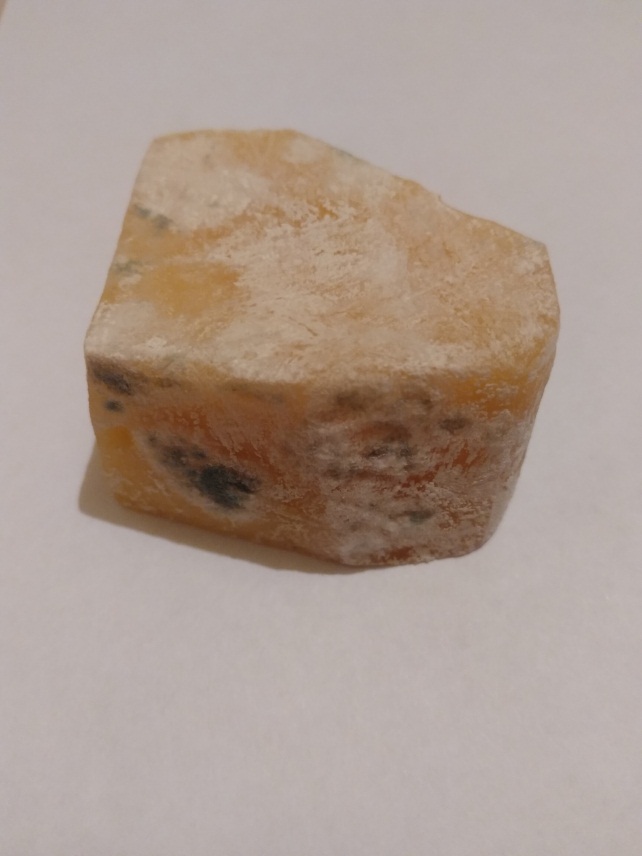 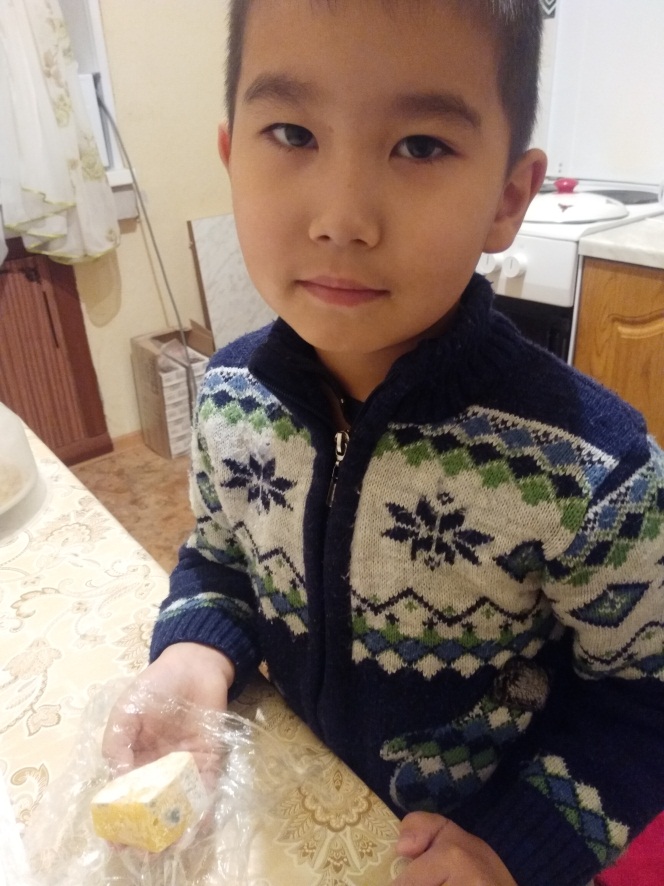 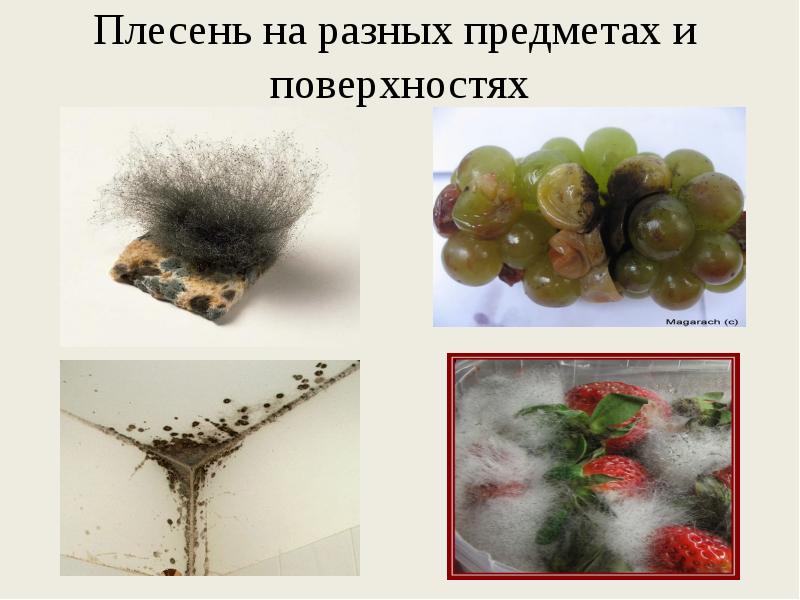 ПЛЕСЕНЬ ИМЕЕТ СВОЙСТВО РАСТИ И РАСПРОСТРАНЯТСПЛЕСЕНЬ ПОЛЕЗНАЯ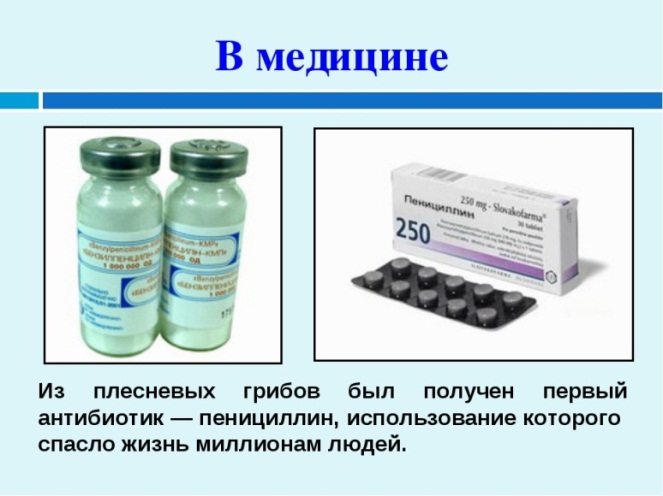 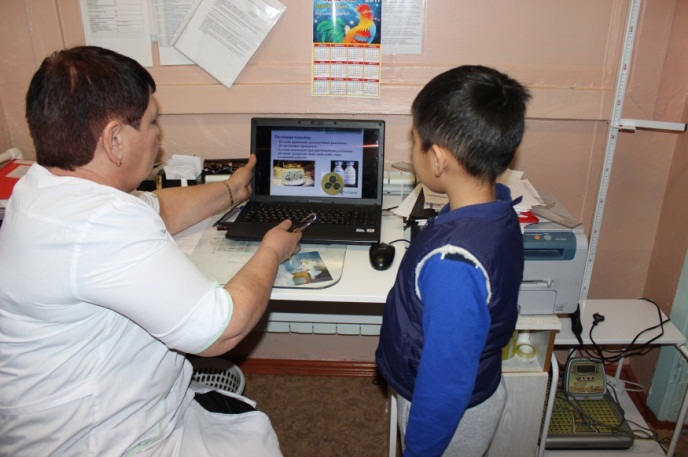 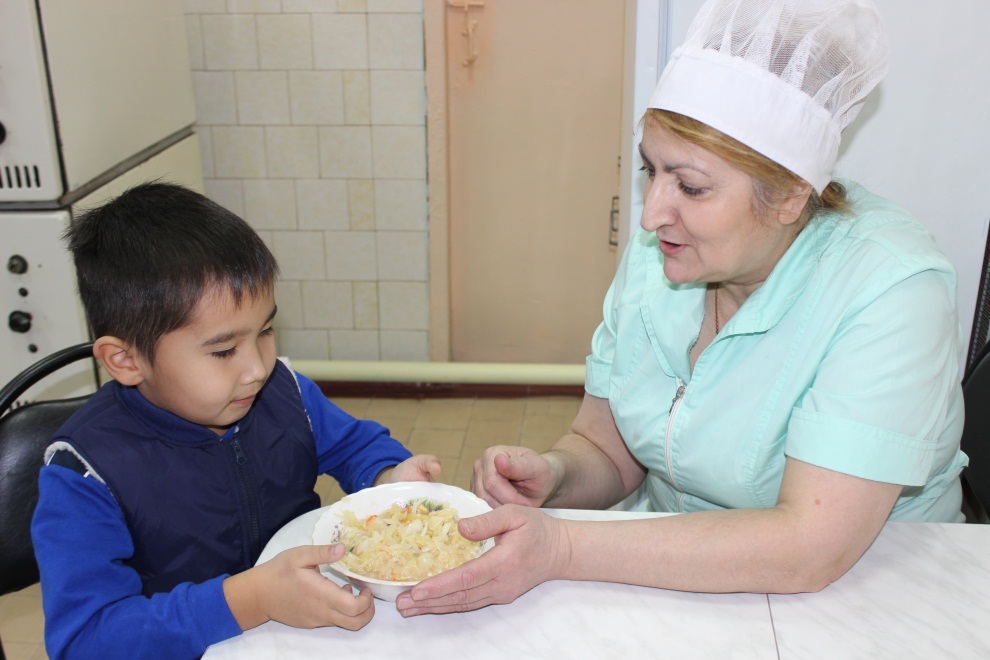 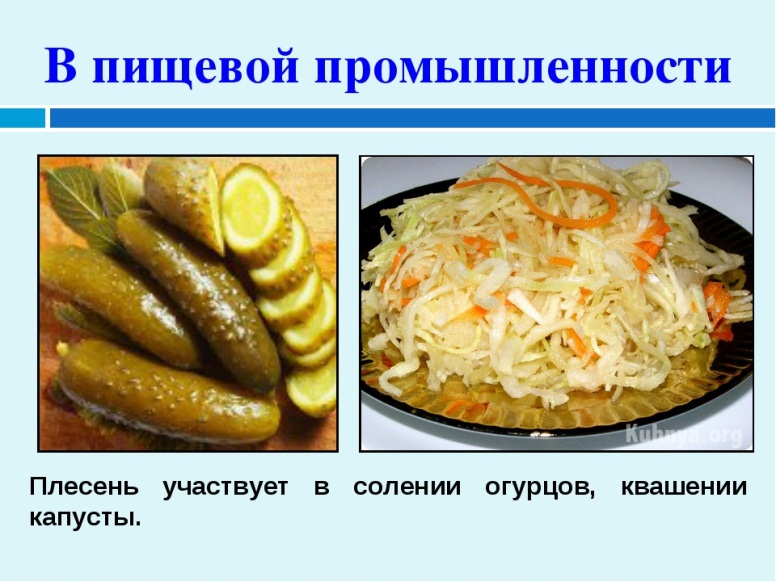 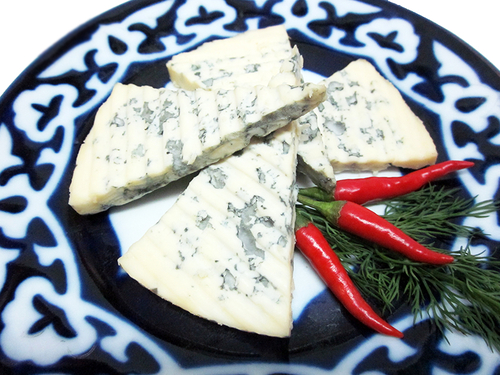                                      ВЫВОД:ПЛЕСЕНЬ – ЭТО ГРИБПЛЕСЕНЬ – БЫВАЕТ ВРЕДНАЯ И ПОЛЕЗНАЯ ПЛЕСЕНЬ – РАСПОСТРАНЯЕТСЯ БЫСТРО ПЛЕСЕНЬ –  ПОЯВЛЯТСЯ ПРИ ПОВЫШЕНОЙ ВЛАЖНОСТИ, ТЕПЛЕ И ОТСУТСТВИИ ВОЗДУХАПЛЕСЕНЬ – БЫВАЕТ РАЗНЫХ ВИДОВПЛЕСЕНЬ – МОЖЕТ ПОЯВЛЯТЬСЯ  ВЕЗДЕ 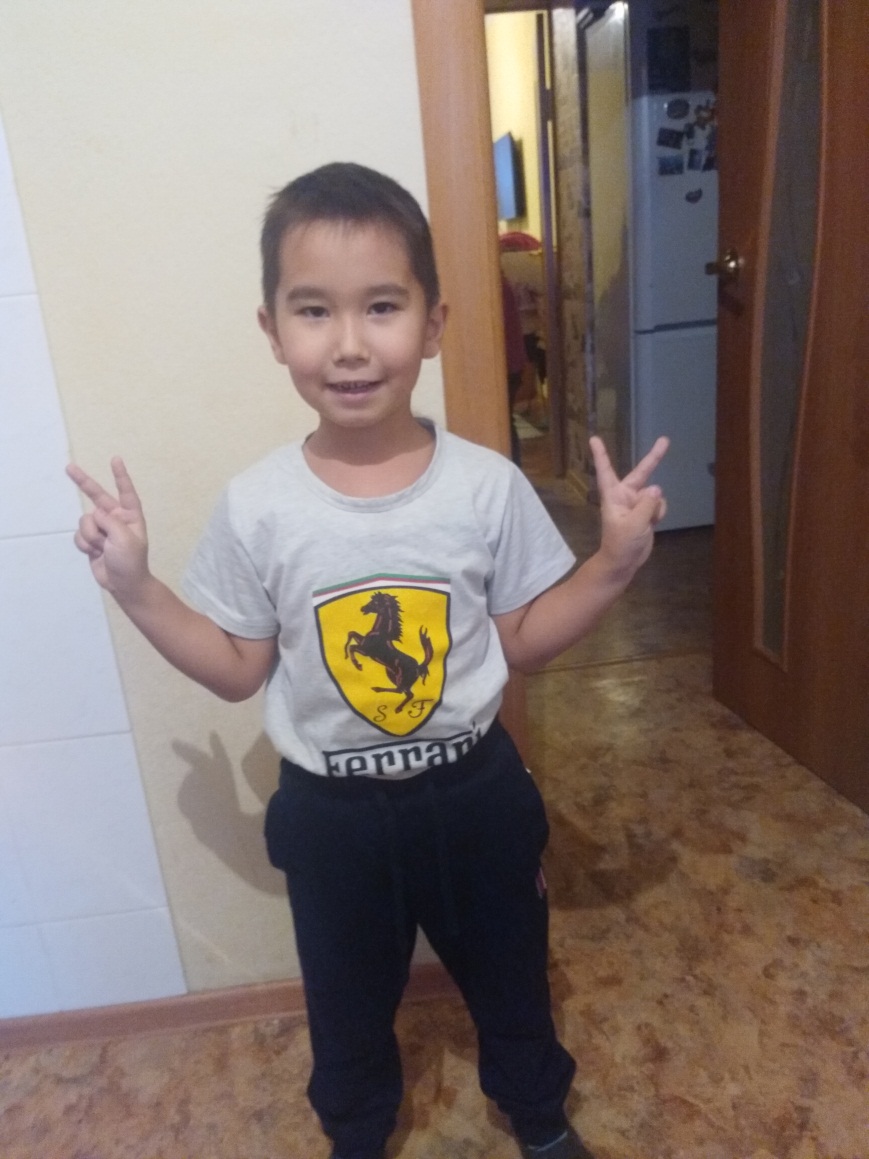 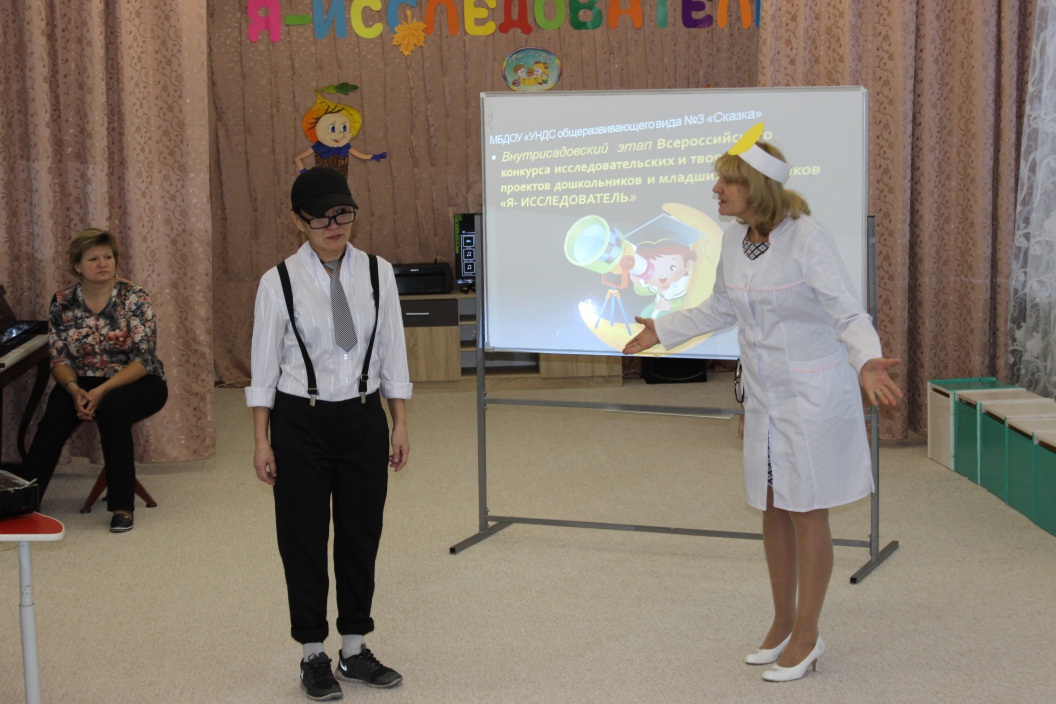 ВНУТРИСАДОВСКИЙ ЭТАП КОНКУРСА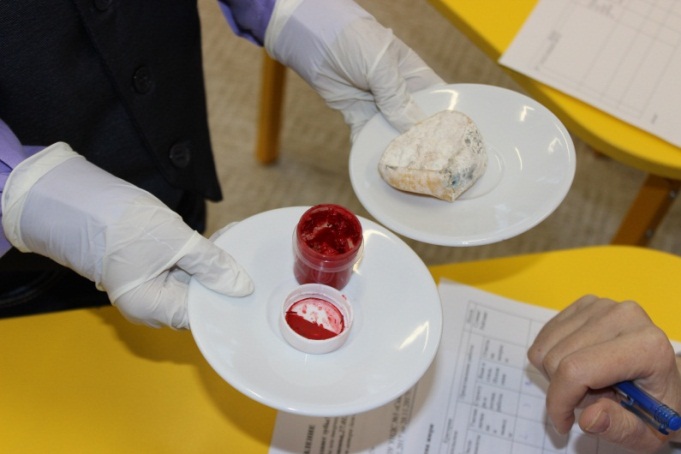 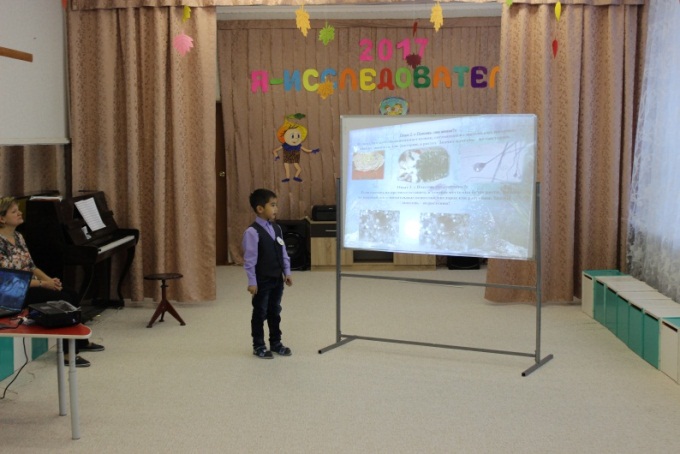 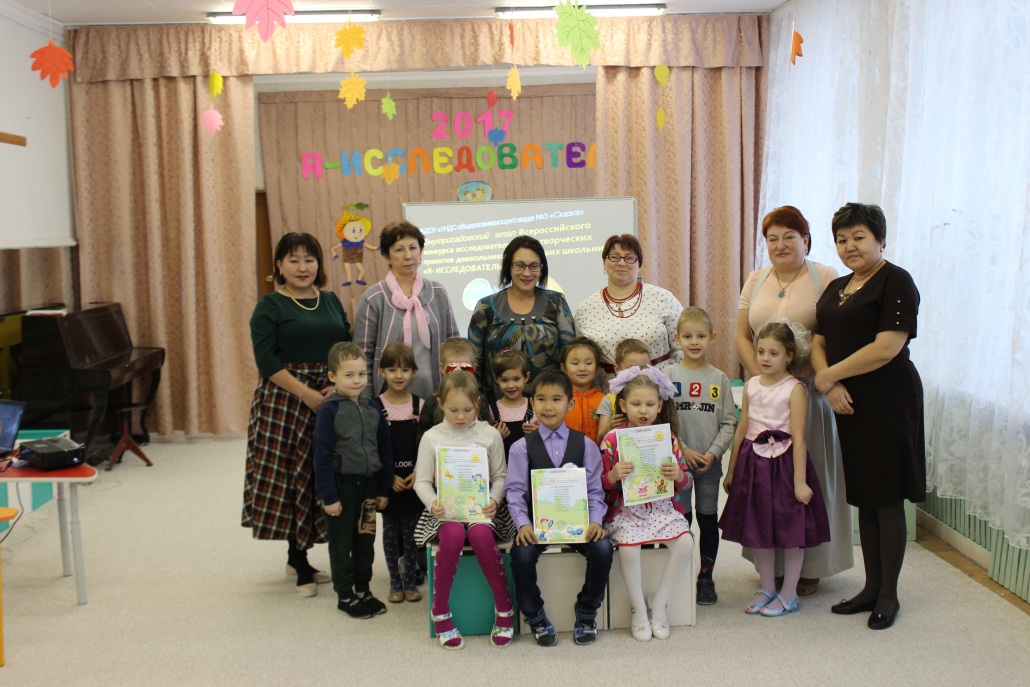 УЧАСТНИК ИССЛЕДОВАТЕЛЬСКОЙ РАБОТЫ: МОЛДОКУЛОВ АМИР6 лет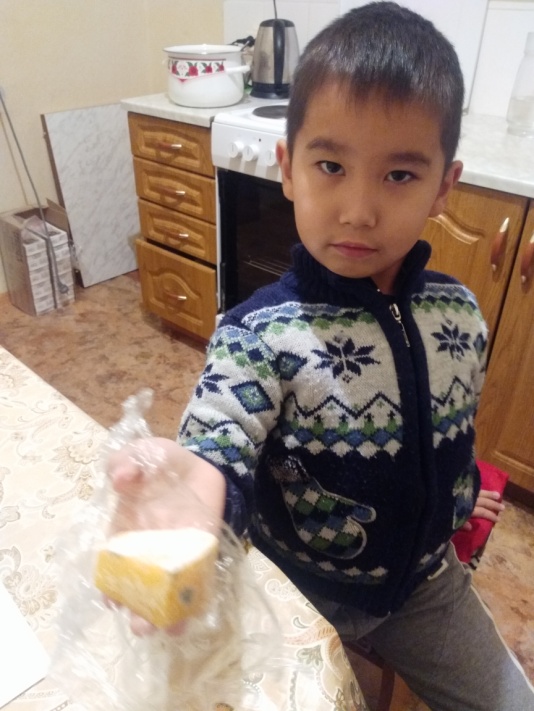                                    РУКОВОДИТЕЛЬ ПРОЕКТА                              ПАЛИЙ МАРИНА ДМИТРИЕВНА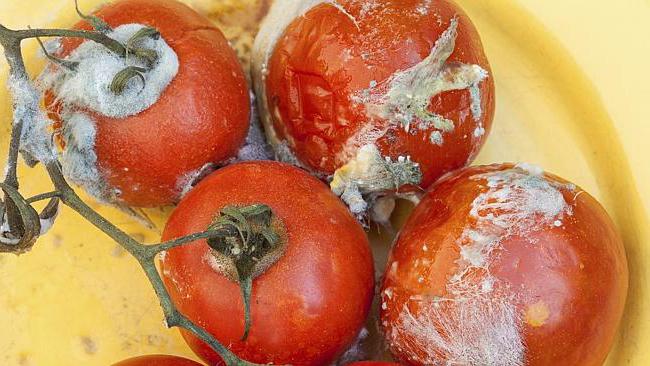 Слайд 1.  Однажды, мама достала банки с консервацией и очень огорчилась.   На поверхности помидоров плавала какая- то мутная, белая, толстая пленка,    от продукта был неприятный запах.         «Это плесень и это она дала такой запах» – сказала мама. «Помидоры нужно выбросить.Банки видно были неплотно закрыты крышками и попал воздух, вот помидоры  и стали портится».Потом мы обнаружили еще несколько продуктов с плесенью: залежалый кусочек сыра, недоеденный хлеб.Слайд 2.Мне стало интересно: что же такое плесень  и отчего она появляется?! Я спросил об этом у мамы.И мы стали искать в интернете. Мы узнали, что  мы  с плесенью встречаемся часто и она обожает влагу, которая есть везде. Но еще не  все знаем о ее свойствах. Не знаем, как с ней обращаться. 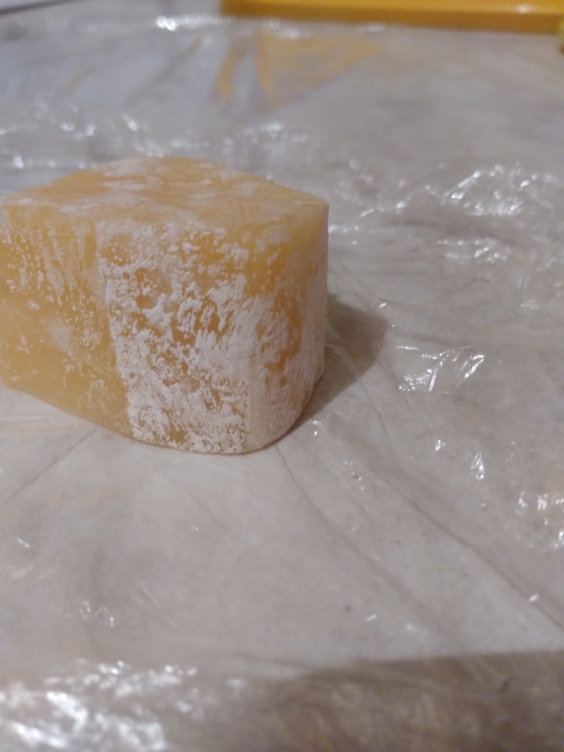 Слайд 3. Плесень - простонародное название грибка, который, в свою очередь, бывает плесневым (растет на камне, бетоне, краске, дереве, одежде- везде, где есть влажность), дрожжевым грибком (на пищевых продуктах). Она напоминает тонкие веревки или прожилки темного цвета, вид сероватых листов. В отдельных случаях гниль выглядит как желтоватая или темно-коричневая кожа. Кроме этого, плесень обожает грязь. Чем грязнее жилище, тем больше бактерий, а чем больше бактерий, тем больше грибков.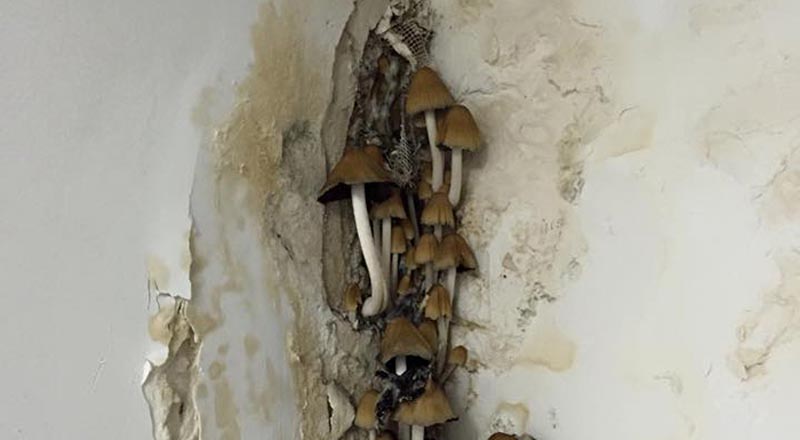 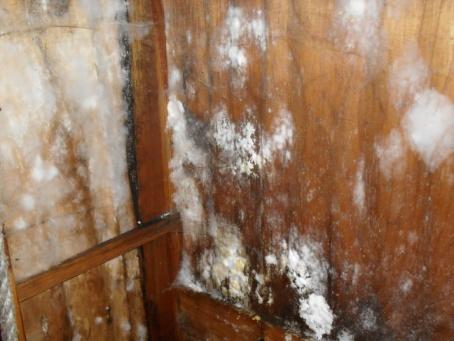 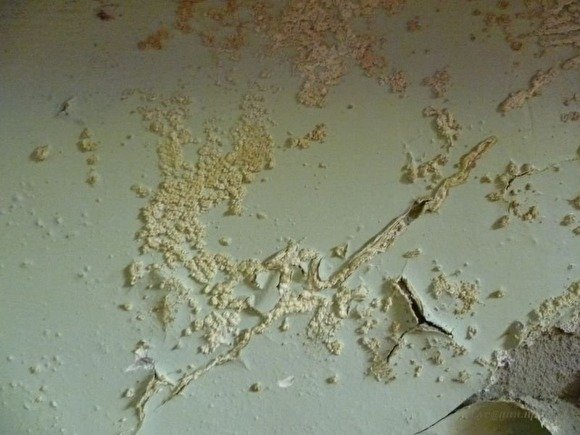 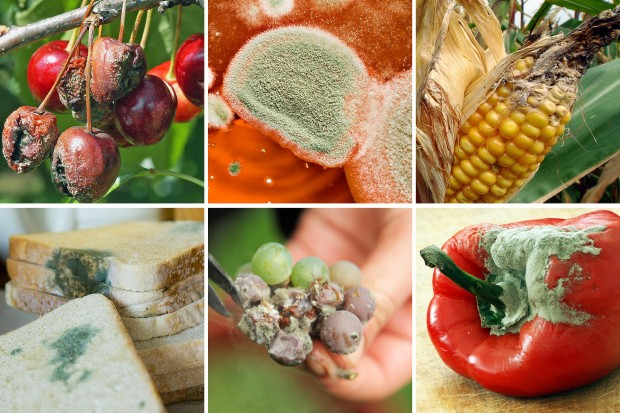 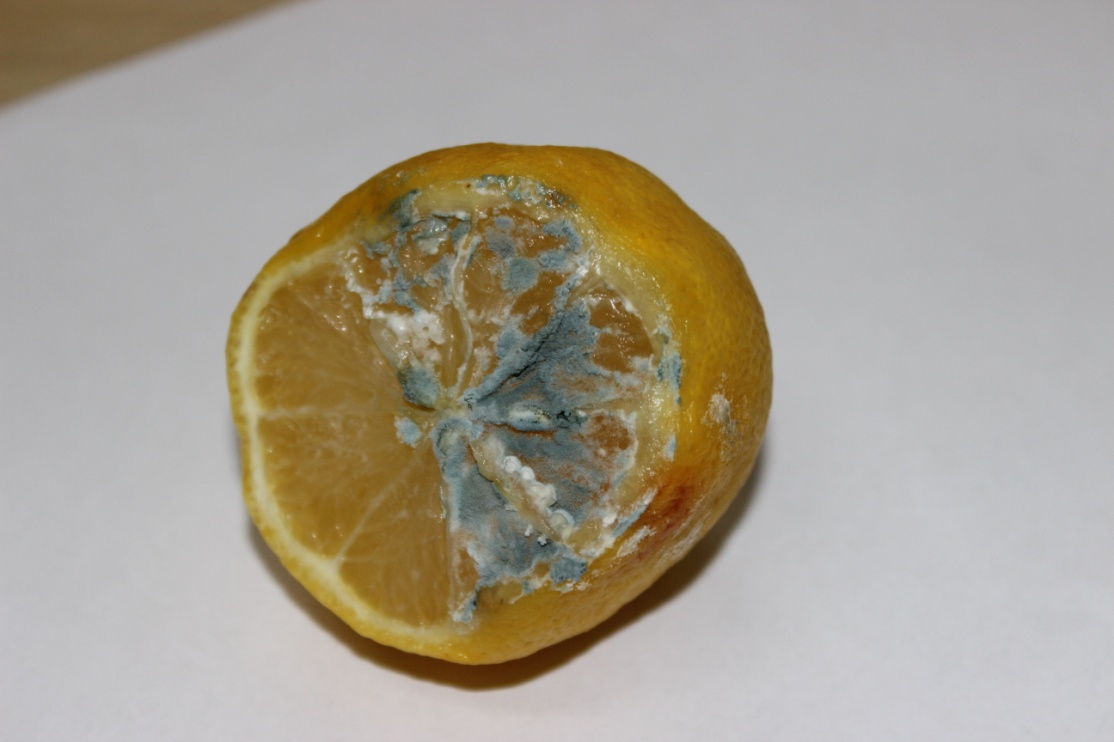 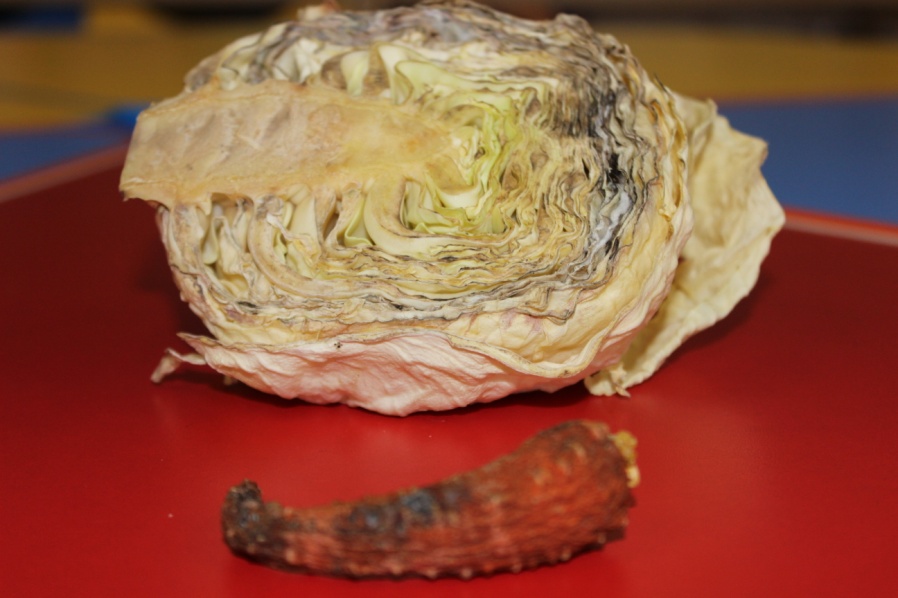 4.Опыт 1.Утром я рассказал об этом ребятам. А Марина Дмитриевна предложила нам исследовать плесень. Я положил сыр и хлеб в пакет и оставил  в сыром месте ( в моечной под закрытую раковину).Через 3 дня увидели на продуктах белый налет, а через 6 дней  он превратился в зеленый. На хлебе образовались еще и черные пятнаЗначит плесень  образуется во влажных местах.5.  Марина Дмитриевна рассказала, что «Споры плесени находятся повсюду: в воздухе, на растениях,  домах. они легко проникают в организм человека, вызывая  аллергию, и даже – смерть. Плесень способна выделять токсины ( яд) , которые могут нанести вред организму людей и животных. Действие плесени ощущается, когда её споры проникают через вдыхаемый воздух: поверхность кожи или проглатываются вместе с пищей.
С древних  времен люди из разных племен применяли  плесень как оружие – спорынья: с помощью которой они отравляли воду в колодцах своих врагов. В средние века той же самой плесенью, которая иногда  появляется на колосьях ржи, вызывало у многих людей зуд, судороги, галлюцинации и гангрену.Опыт 2.  После этой истории, мы рассмотрели плесень через лупу. « Плесень -  это особый вид грибка, только несъедобного. Плесень вредна. Находится повсюду, но мы чаще всего относимся к ней пренебрежительно, срезаем зеленые, коричневые пятна плесени с корки хлеба или куска старого сыра, тонкую белую пленку с варенья, и спокойно съедаем то, что осталось, даже не подозревая, как это опасно. Даже если только одна сторона продукта поражена плесенью, значит он поражен целиком. Но плесень есть и   полезная! А вот какая- мы с вами и узнаем  в конце исследования Амира»( показ слайдов, беседа с детьми)6. Проделав опыт, я узнал, что  плесень и грибок обожают влагу. и имеют различную окраску - черный или бурый,  голубой или зеленый. Плесень может быть серого, желтого и красного цвета. Порой плесень имеет вид пленок, корочек, рыхлого или порошкообразного налета на испорченных пищевых продуктах дрожжевым грибком . 7. В это время к нам в группу зашла Надежда Николаевна.Она услышала наш рассказ и пригласила меня в свой кабинет посмотреть фотографии. Оказывается, во время наводнения ее дом был затоплен. И квартира долго не могла просохнуть. На стенах появилась плесень и даже грибы.И Надежда Николаевна начала болеть. Я думаю, что плесень очень вредна для здоровья.Но через интернет мы нашли «СРЕДСТВА БОРЬБЫ С ПЛЕСЕНЬЮ»:Грибок и любые другие виды плесени сродни болезни, а чтобы вылечить болезнь, нужно избавляться не только последствий, но и устранить возбудитель. Самые распространенные причины возникновения плесени на стенах: Избыточная влажность;Плохая вентиляция комнаты или в целом дома;Промерзание стены в холодное время года.Чтобы устранить грибковую плесень  надо пригласить специалиста, снять ее и промыть специальными растворами, заделать трещины с помощью штукатурного раствора, на зиму – утеплить нужным материалом8.Опыт 3.  И тогда  я захотел узнать: что если  грибы плесени есть еще где-нибудь?  Марина Дмитриевна предложила провести в группе опыт с молоком.  Я в 2 чаши налил молока: а) одну поставил возле обогревателя.( через 5 дней вырос красивый, небольшой гриб!) б) другую — на столе. (результат:  молоко покрылось маленькими мохнатыми «шапочками»Опыт 4. Дома провел опыт с соком: поставил  сок в теплое место. (через 2 дня  рассмотрел в нем плавающий маленький гриб,  шляпка которого была с украшением зеленого и коричневого цветов). Зная некоторые свойства плесени, в результате наблюдений, я сделал вывод:  что  плесень - все же гриб и температура воздуха  влияет на итог наблюдений! 9. Опыт 5. А еще я задумался: если плесень растет, то она живая? Плесень напоминает пушок, состоящий из маленьких ниточек. Она, как бактерии не движется, а растет. Значит плесень действительно живая!     Для этого сравнил 2 кусочка сыра : один  завернул в пищевую пленку и оставил  в холодильнике; а другой кусочек, в пленке,  оставил на столе возле батареи. На третий день на сыре у второго кусочка  появилась плесень белого цвета; на 9-й день — зеленоватый оттенок и запах. А сыр, который был в холодном месте не заплесневел!10 .  А еще я узнал, что из плесень может быть полезной, из нее делают  лекарства. Об этом рассказала мне Галина Николаевна, наша медсестра: «Почти в середине 20-го века,  английский микробиолог ( врач) Александр Флеминг случайно обнаружил антибактериальное  ( полезное) свойство зелёной плесени. Эта плесень способна убивать бактерии, но безвредна для человека и животных. Это открытие положило начало производству лекарства- антибиотика: пенициллина: природного происхождения, который считается «самым действенным средством в современной медицине» . Во  время Гражданской и  Великой Отечественной Войны  это лекарство помогло вылечить миллионы  солдат, мирных людей. С тех пор плесень стали применять для получения различных лекарственных препаратов, например лекарств от мигрени ( когда болит голова), для лечения в образовании тромбов (закупоривания сосудов), от гангрены ( гниение костей),  помогало избежать заражения крови, ускоряло заживление гнойных ран  и от многих заболеваний. Вот поэтому польза антибиотиков велика и врачи могут вылечить практически все заболевания. Так как человек живёт в мире бактерий, то все лекарства нужно применять строго по назначению врача, иначе польза антибиотиков может превратиться во вред.11. А еще я узнал о полезных свойствах от Нармины Азизовны нашего повара:«Плесень также открыла двери в восхитительный мир вкуса. Существуют  и полезной виды плесени..
Их  используют при приготовлении элитных сортов сыра  «рокфор» из овечьего молока, « Бри».Плесень так же участвует в солении огурцов, квашении  капусты. ВЫВОД:В результате проведенного исследования я выяснил, что плесень – это гриб. Выяснил ее положительное и отрицательное  влияние на живой организм.Плесень бывает вредная и полезная.Плесень распространяется очень быстро и заражает все доступные поверхности.Важным условием развития плесени является влажность, тепло и отсутствие кислорода.Надо соблюдать меры правильного хранения продуктов.Плесень начинает быстро расти, если появилась питательная среда для образования грибков. Отсутствие влаги, низкая  температура и кислород являются главным препятствием  для развития плесени.На разных пищевых продуктах  развиваются разные виды плесени.Одни продукты покрываются плесенью быстрее, чем другие. 